 ПОСТАНОВЛЕНИЕ       №27а                                                                                от «01» апреля 2016 годаОб утверждении порядка разработки и утверждения схемы размещения нестационарных торговых объектов на территории сельского поселения Октябрьский  сельсовет муниципального района Стерлитамакский район Республики БашкортостанВ соответствии с Федеральным законом от 28 декабря 2009 года N 381-ФЗ "Об основах государственного регулирования торговой деятельности в Российской Федерации", Законом Республики Башкортостан от 14 июля 2010 года N 296-з "О регулировании торговой деятельности в Республике Башкортостан", во исполнение Постановления Правительства Республики Башкортостан от 11 апреля 2011 года N 98 "О порядке разработки и утверждения органами местного самоуправления схем размещения нестационарных торговых объектов на территории Республики Башкортостан", руководствуясь пунктом 10 части 1 статьи 14 Федерального закона от 06.10.2003 N 131-ФЗ "Об общих принципах организации местного самоуправления в Российской Федерации", Постановлением Правительства Российской Федерации от 29 сентября 2010 года № 772 «Об утверждении правил включения нестационарных торговых объектов, расположенных на земельных участках, в зданиях, строениях и сооружениях, находящихся в государственной собственности, в схему размещения нестационарных торговых объектов» постановляю:Утвердить порядок разработки и утверждения схемы размещения нестационарных торговых объектов на территории сельского поселения Октябрьский  сельсовет муниципального района Стерлитамакский район Республики Башкортостан (Приложение № 1).Обнародовать настоящее Постановление на информационном стенде в здании администрации сельского поселения и разместить в установленном порядке на официальном сайте сельского поселения Октябрьский  сельсовет муниципального района Стерлитамакский район Республики Башкортостан в сети «Интернет» www.oktoberselsovet.ruКонтроль за исполнением настоящего Постановления оставляю за собой.Глава сельского поселенияОктябрьский сельсовет							Г.Я. ГафиеваПОРЯДОКразработки и утверждения схемы размещения нестационарных торговых объектов на территории сельского поселения Октябрьский  сельсовет муниципального района Стерлитамакский район Республики Башкортостан1. Размещение нестационарных торговых объектов на земельных участках, в зданиях, строениях, сооружениях, находящихся в муниципальной собственности, осуществляется в соответствии со схемой размещения нестационарных торговых объектов.2. Для целей настоящего Порядка используются следующие понятия:розничный рынок - имущественный комплекс, предназначенный для осуществления деятельности по продаже товаров (выполнению работ, оказанию услуг) на основе свободно определяемых непосредственно при заключении договоров розничной купли-продажи и договоров бытового подряда цен и имеющий в своем составе торговые места;торговый объект - здание или часть здания, строение или часть строения, сооружение или часть сооружения, специально оснащенные оборудованием, предназначенным и используемым для выкладки, демонстрации товаров, обслуживания покупателей и проведения денежных расчетов с покупателями при продаже товаров;стационарный торговый объект - торговый объект, представляющий собой здание или часть здания, строение или часть строения, прочно связанные фундаментом такого здания, строения с землей и присоединенные к сетям инженерно-технического обеспечения;нестационарный торговый объект - торговый объект, представляющий собой временное сооружение или временную конструкцию, не связанные прочно с земельным участком вне зависимости от присоединения или неприсоединения к сетям инженерно-технического обеспечения, в том числе передвижное сооружение;площадь торгового объекта - помещение, предназначенное для выкладки, демонстрации товаров, обслуживания покупателей и проведения денежных расчетов с покупателями при продаже товаров, прохода покупателей;ярмарка - самостоятельное рыночное мероприятие, доступное для всех товаропроизводителей - продавцов и покупателей, организуемое в установленном месте и на установленный срок в целях заключения договоров купли-продажи и формирования региональных, межрегиональных и межгосударственных хозяйственных связей.3. Схема размещения нестационарных торговых объектов на земельных участках, в зданиях, строениях, сооружениях, находящихся в муниципальной собственности на территории сельского поселения Октябрьский  сельсовет муниципального района Стерлитамакский район Республики Башкортостан  (далее - схема размещения нестационарных торговых объектов) разрабатывается по форме согласно приложению к настоящему Порядку с учетом необходимости обеспечения устойчивого развития территории сельского поселения Октябрьский  сельсовет муниципального района Стерлитамакский район Республики Башкортостан  и достижения нормативов минимальной обеспеченности населения площадью торговых объектов, устанавливаемых Правительством Республики Башкортостан в соответствии с методикой расчета указанных нормативов, утверждаемой Правительством Российской Федерации.4. Схема размещения нестационарных торговых объектов разрабатывается и утверждается Администрацией сельского поселения  Октябрьский  сельсовет муниципального района Стерлитамакский район Республики Башкортостан (далее – уполномоченный орган).5. При разработке схемы размещения нестационарных торговых объектов уполномоченный орган должен учитывать требования законодательства.6. Схема размещения нестационарных торговых объектов разрабатывается с учетом существующей и планируемой дислокации стационарных и нестационарных торговых объектов.7. Схема размещения нестационарных торговых объектов утверждается на срок не менее чем 5 лет.8. В схему размещения нестационарных торговых объектов могут вноситься изменения не чаще трех раз в год.9. Включение в схему размещения нестационарных торговых объектов, объектов, расположенных на земельных участках, в зданиях, строениях, сооружениях, находящихся в федеральной собственности, осуществляется в порядке, устанавливаемом Правительством Российской Федерации.10. Включение в схему размещения нестационарных торговых объектов, расположенных на земельных участках, в зданиях, строениях, сооружениях, находящихся в государственной собственности Республики Башкортостан, осуществляется уполномоченным органом по согласованию с Министерством земельных и имущественных отношений Республики Башкортостан.11. Порядок размещения и использования нестационарных торговых объектов в стационарном торговом объекте, в ином здании, строении, сооружении или на земельном участке, находящихся в частной собственности, устанавливается собственником стационарного торгового объекта, иного здания, строения, сооружения или земельного участка с учетом требований, определенных законодательством.12. Схемой размещения нестационарных торговых объектов должно предусматриваться размещение не менее шестидесяти процентов нестационарных торговых объектов, используемых субъектами малого или среднего предпринимательства, осуществляющими торговую деятельность, от общего количества нестационарных торговых объектов на территории муниципального образования.13. Требования настоящего Порядка не распространяются на отношения, связанные с размещением нестационарных торговых объектов:находящихся на территориях розничных рынков;при проведении праздничных, общественно-политических, культурно-массовых и спортивных мероприятий, имеющих временный характер;при проведении ярмарок.14. Схема размещения нестационарных торговых объектов и вносимые в нее изменения подлежат опубликованию в порядке, установленном для официального опубликования муниципальных правовых актов, а также размещению на официальных сайтах Государственного комитета Республики Башкортостан по торговле и защите прав потребителей и органа местного самоуправления в информационно-телекоммуникационной сети Интернет.15. Утверждение схемы размещения нестационарных торговых объектов и внесение в нее изменений не могут служить основаниями для пересмотра мест размещения нестационарных торговых объектов, строительство, реконструкция или эксплуатация которых были начаты до утверждения указанной схемы.16. Уполномоченный орган после утверждения схемы размещения нестационарных торговых объектов или внесения в нее изменений в течение десяти рабочих дней представляет в Государственный комитет Республики Башкортостан по торговле и защите прав потребителей соответствующий муниципальный правовой акт и схему размещения нестационарных торговых объектов в электронном виде.СХЕМАразмещения нестационарных торговых объектовна территории сельского поселения Октябрьский  сельсоветБашkортостан РеспубликаһыныңСтəрлетамаk районы муниципаль районының Октябрь ауыл советы ауыл биләмәһе ХЄКИМИЯТЕ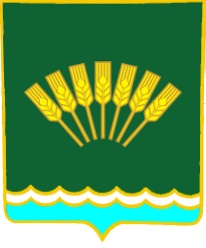 Администрация сельского поселенияОктябрьский сельсоветмуниципального районаСтерлитамакский район Республики БашкортостанПриложение №1к постановлению Администрациисельского поселения Октябрьский  сельсовет муниципального района Стерлитамакский район Республики Башкортостанот «01» апреля 2016 №27аПриложение №2к постановлению Администрациисельского поселения Октябрьский  сельсовет муниципального района Стерлитамакский район Республики Башкортостанот «01» апреля 2016 № 27а № п/пМесто-расположениенестационарноготорговогообъектаНестационарныйторговыйобъект(указатькакой)Специализациянестационар-ноготорговогообъектаПлощадьнестацио-нарноготорговогообъектаСрок, периодразмещениянестационар-ноготорговогообъектаТребования кнестацио-нарномуторговомуобъекту,планируемомук размещению1234567